TISKOVÁ ZPRÁVA Vydáno dne: 30. 9. 2022Výstavba Logport Prague West zahájena!Moderní Logport Park o ploše 150.000 m2 rozvine klíčovou městkou infrastrukturu v Jinočanech u Prahy. Společnost Logport Development zahájila výstavbu svého prvního projektu s názvem Logport Prague West. Obchodně-průmyslový areál o celkové ploše 150.000 m2 se nachází u Jinočan na západě Prahy v těsné blízkosti pražského okruhu (D0, exit 21 Stodůlky). Logport park, není jen průmyslovou částí obce Jinočany, ale na jeho pozadí vznikne nové zázemí pro klíčovou městskou infrastrukturu, které rozšíří občanskou vybavenost lokality. Celý areál se staví v nejvyšším environmentálním standardu s důrazem na využití alternativních zdrojů energie.Prostory jsou určené pro skladování a lehkou výrobu, administrativu a prodej (showroomy, velko – i maloobchodní prodejny). Budou sloužit jak firmám, které v nich najdou kvalitní zázemí pro své podnikání, tak lidem z blízkého okolí. Logport Prague West zlepší infrastrukturu, ekonomiku a kvalitu života v lokalitě a vytvoří zde cca 400 nových pracovních míst. Dokončení projektu Logport Prague West je plánováno na podzim roku 2023.Vlaďka Horáková 
Marketing Manager 
M: +420 775 262 240
E:  vladka.horakova@logport.cz
budova FIVE | Na Valentince 3336/4
150 00 Praha 5 – Smíchov
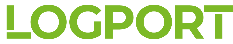 